Job Description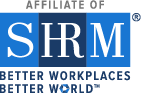 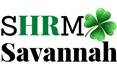 Position Title: 	Finance Committee Chair		Effective: 1/1/2022Reports to:		Chapter President				Status: VolunteerLevel:			Board Member, Chapter			Term: 1 year Position Summary:Assist the president in overseeing all the activities of the chapter. In the absence of the president, perform all the presidential responsibilities. Responsible To: The members of the chapter The chapter president The State Council Director Position Responsibilities Perform all special projects as assigned by the president. Upon request, assist all officers in performing their responsibilities. Serve as the co-chair of the chapter annual conference. In the absence of the Conference Chair, will serve as the chairperson. Participate in the development and implementation of short-term and long-term strategic planning for the chapter. Represent the chapter in the human resources community. Recommend community service projects to be supported by the chapter. Maintain communication with the state council and SHRM staff as neededParticipate in the development and implementation of short-term and long-term strategic planning for the chapter. Requirements: Must be an SHRM member in good standing for entire term of office. Must be willing to attend SHRM functions and work in a consistent timely fashion. SHRM-CP or SHRM-SCP Certification preferred. Resources Available:SHRM Affiliate Program for Excellence (SHAPE) Planning Workbook Chapter Best Practices SHRM Guide to Chapter Financial ManagementSHRM-Approved Graphics SHRM Graphics Standards Manual for Affiliates Fundamentals of Chapter OperationsSHRM Strategic Planning Toolkit Succession Planning for Your Chapter Board of Directors And MUCH MORE resources are available online at the SHRM’s Volunteer Leader Resource Center https://community.shrm.org/vlrc/home Note: Check for new and updated resources that are continually being developed.